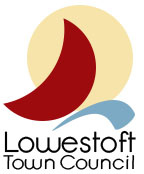 Table of adopted policies and proceduresName of DocumentFirst AdoptedLast Reviewed and AdoptedNext Review DateAcquisition and Disposal PolicyFebruary 2019October 2020May 2021Adverse Weather PolicyNovember 2019February 2021May 2021Anti-Harassment and Bullying PolicyOctober 2018October 2020May 2021Appraisals GuidanceMay 2020October 2020May 2021Code of ConductJune 2018October 2020May 2021Complaints ProcedureMay 2017November 2020May 2021Conferring of the Title of Honorary Freemen and FreewomenJuly 2018February 2021May 2021Co-option PolicyJanuary 2021January 2021May 2021Cycling PledgeNot yet adopted.On Standing Orders and Policies Sub-Committee agenda 28 April 2021.April 2021Data Protection PolicyMay 2017October 2020May 2021Data Retention PolicyMay 2017September 2020May 2021Defibrillator PolicyJune 2020June 2020May 2021Disciplinary ProcedureMay 2017January 2021May 2021Disciplinary RulesMay 2017January 2021May 2021Environmental PolicyMay 2017February 2021May 2021Equality and Diversity PolicyMay 2017January 2021May 2021Financial RegulationsMay 2017January 2021May 2021Financial Risk AssessmentMay 2017January 2021May 2021Freedom of Information Act 2000 Model Publication Scheme and additional informationMay 2017January 2021May 2021Friends Groups PolicyMay 2018February 2021May 2021Grant Awarding PolicyMay 2017February 2021May 2021Grant Awarding Policy (post Covid-19)May 2020September 2020May 2021Grievance ProcedureMay 2017March 2021May 2021Health and Safety PolicyMay 2017February 2021May 2021Heritage Plaques PolicyFebruary 2019February 2021May 2021Incident Reporting ProcedureJuly 2018February 2021May 2021Infrastructure Investment PlanJune 2020Due to be reviewed by the Standing Orders and Policies Sub-Committee in May 2021May 2021Investment PolicyMay 2017February 2021May 2021IT, Internet, Social Media, Email and Secure Use of USB Memory Sticks PolicyNovember 2019February 2021May 2021Legionella Control and Water Hygiene PolicyOctober 2018To be considered for adoption at Full Council meeting on 27 April 2021May 2021Lone Worker Policy and Risk AssessmentSeptember 2018February 2021May 2021Media PolicyMay 2017February 2021May 2021Member/Officer ProtocolMay 2017February 2021May 2021Mulch PolicyJanuary 2021January 2021May 2021Noticeboard ProtocolAugust 2019March 2021May 2021Open Space StrategyFebruary 2019Decision to adopt deferred whilst the five-year plans are in progressMay 2021Pandemic Contingency and Recovery PolicyMarch 2020March 2021May 2021Personal Use of the Telephone PolicyNovember 2019March 2021May 2021Petty Cash Policy and ProcedureJanuary 2019March 2021May 2021Pond PolicyApril 2018March 2021May 2021Public Participation ProtocolMay 2017To be considered for adoption at Full Council meeting on 27 April 2021May 2021Public Participation Protocol (Video Meetings)April 2020On Standing Orders and Policies Sub-Committee agenda 28 April 2021.May 2021Redundancy PolicyNovember 2019To be considered for adoption at Full Council meeting on 27 April 2021May 2021Reporting at Meetings ProtocolMay 2017To be considered for adoption at Full Council meeting on 27 April 2021May 2021Reporting Procedure for Assets and MaintenanceMarch 2018To be considered for adoption at Full Council meeting on 27 April 2021May 2021Representation on Outside Bodies ProtocolJune 2017November 2020May 2021Reserves PolicySeptember 2018To be considered for adoption at Full Council meeting on 27 April 2021May 2021Risk Assessment and Management PolicyMay 2017January 2021May 2021Safeguarding PolicySeptember 2018To be considered for adoption at Full Council meeting on 27 April 2021May 2021Social Media ProtocolMay 2017On Standing Orders and Policies Sub-Committee agenda 28 April 2021.May 2021Sponsorship and Advertising PolicySeptember 2019On Standing Orders and Policies Sub-Committee agenda 28 April 2021.May 2021Standing OrdersMay 2017On Standing Orders and Policies Sub-Committee agenda 28 April 2021 (recommendation from the Finance and Governance Committee is for the Standing Orders to be adopted as they are at the Annual Meeting, with a comprehensive review to follow).May 2021Sustainability PolicyJuly 2020Due to be reviewed by the Standing Orders and Policies Sub-Committee in May 2021May 2021Tablet PolicyJuly 2019On Standing Orders and Policies Sub-Committee agenda 28 April 2021.May 2021Toilet StrategyJuly 2018On Standing Orders and Policies Sub-Committee agenda 28 April 2021.May 2021Training and Development PolicyMay 2017On Standing Orders and Policies Sub-Committee agenda 28 April 2021.May 2021Tree PolicyApril 2018February 2021May 2021Video Meeting ProtocolApril 2020Due to be reviewed by the Standing Orders and Policies Sub-Committee in May 2021May 2021Whistleblowing PolicyOctober 2018On Standing Orders and Policies Sub-Committee agenda 28 April 2021.May 2021Wildflower Meadows PolicyJanuary 2020On Standing Orders and Policies Sub-Committee agenda 28 April 2021.May 2021